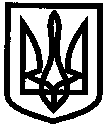 УКРАЇНАХАРКІВСЬКА ОБЛАСТЬІЗЮМСЬКА ЗАГАЛЬНООСВІТНЯ ШКОЛА І – ІІІ СТУПЕНІВ №12ІЗЮМСЬКОЇ МІСЬКОЇ РАДИ ХАРКІВСЬКОЇ ОБЛАСТІНАКАЗ12.08.2020										              № 57-гПро затвердження Положення про порядок проведеннянавчання і перевірки знань з питань охорони праці в Ізюмській загальноосвітній школі І-ІІІ ступенів №12Ізюмської міської ради Харківської області в новій редакціїВідповідно до вимог статті 18 Закону України «Про охорону праці» з метою встановлення вимог щодо організації навчання і перевірки знань з питань охорони праці посадових осіб та інших працівників, наказу управління освіти Ізюмської міської ради Харківської області «Про затвердження Положення про порядок проведення навчання і перевірки знань з питань охорони праці в управлінні освіти Ізюмської міської ради Харківської області в новій редакції» від 11.08.2020 № 250, з метою   організації роботи з охорони праціНАКАЗУЮ:1.Затвердити Положення про порядок проведення навчання і перевірки знань з питань охорони праці в Ізюмській загальноосвітній школі І-ІІІ ступенів №12 Ізюмської міської ради Харківської області в новій редакції (додається).                             									     12.08.2020р.2.Заступнику  директора з навчально-виховної роботи Бугай Л.І., відповідальному за організацію роботи з охорони праці в закладі:2.1. Внести зміни до Положення про порядок проведення навчання і перевірки знань  з охорони праці в Ізюмській загальноосвітній школі І-ІІІ ступенів №12 Ізюмської міської ради Харківської області в новій редакції.						                                                                           12.08.2020р.3.Контроль за виконанням наказу залишаю за собою.Директор школи                                                                                              Наталія МАЛИКЗ наказом ознайомлені:                                                                                     Бугай Л.І.                 Додаток      до наказу від 12.08.2020р. № 57-гПОЛОЖЕННЯ про порядок проведення навчання і перевірки знаньз питань охорони праці в Ізюмській загальноосвітній школі І-ІІІ ступенів №12 Ізюмської міської ради Харківської області1. Загальні положення1.1. Це Положення встановлює порядок навчання та перевірки знань з питань охорони праці працівників Ізюмської загальноосвітньої школи І-ІІІ ступенів №12 Ізюмської міської ради Харківської області (далі – заклад).1.2. Положення розроблене з урахуванням «Типового положення про порядок проведення навчання і перевірки знань з питань охорони праці» відповідно до діючого законодавства (далі - Положення)1.3.Дане Положення спрямоване на реалізацію системи безперервного навчання з питань охорони праці працівників закладу з метою забезпечення належних, безпечних і здорових умов праці, запобігання нещасним випадкам, професійним захворюванням та виникнення аварійних ситуації.1.4.	Вимоги Положення є обов’язковими для виконання всіма працівниками Ізюмської загальноосвітньої школи І-ІІІ ступенів № 12 Ізюмської міської ради Харківської області.1.5.	В закладі один раз на 3 роки видається наказ про проведення навчання і перевірки знань працівників з питань охорони праці згідно з графіком.2.	Навчання з питань охорони праці 2.1. Вивчення основ охорони праці в Закладі, а саме: предмета «Охорона праці», проводиться за типовими навчальними планами і програмами з цього предмета і навчальних дисциплін, які затверджуються керівником закладу, при цьому кількість годин і тематика навчання повинна відповідати Типовому положенню. Навчанню і перевірці знань з охорони праці підлягають усі працівники управління з урахуванням умов їх праці або їх діяльності.2.2. Зміст та обсяг предмета «Охорона праці» для підготовки, перепідготовки та підвищення кваліфікації працівників, які залучаються до виконання робіт  підвищеної небезпеки, визначаються типовим навчальним планом і типовою навчальною програмою з предмета «охорона праці» що затверджуються МОН та погоджуються Держпраці. При цьому теоретична частина предмета «Охорона праці» вивчається обсягом не менше 30 годин, а під час перепідготовки та підвищення кваліфікації – не менше 15 годин. Специфічні питання охорони праці для конкретних професій мають вивчатися в курсах спеціальних та загальнотехнічних дисциплін - з метою поєднання технологічної підготовки з підготовкою з охорони праці, а робочі навчальні програми цих дисциплін повинні включати відповідні питання безпеки праці.Теоретична частина предмета «Охорона праці» під час професійної підготовки працівників для виконання робіт, які не належать до переліку робіт з  підвищеною небезпекою, вивчається в обсязі не менше 10 годин, а під час перепідготовки та підвищення кваліфікації - не менше 8 годин.Обсяг годин предмету «Охорона праці»  не може зменшуватись під час розробки робочих навчальних планів і програм3.	Організація навчання і перевірки знань працівників з питань охорони праці 3.1.	Відповідно до Типового положення під час прийняття на роботу і в процесі роботи працівники Ізюмської загальноосвітньої школи І-ІІІ ступенів № 12 Ізюмської міської ради Харківської області проходять за рахунок роботодавця навчання та перевірку знань з питань охорони праці, надання першої допомоги потерпілим від нещасних випадків, а також правил поведінки у разі виникнення аварії.3.2. В закладі на основі Типового положення, з урахуванням специфіки виробництва та вимог нормативно-правових актів з охорони праці, розробляється і затверджується відповідне положення про навчання з питань охорони праці, а також формуються плани-графіки проведення навчання та перевірки знань з питань охорони праці, які мають бути оприлюднені роботодавцем.3.3.	Організацію навчання та перевірки знань з питань охорони праці працівників, у тому числі під час професійної підготовки, перепідготовки та підвищення кваліфікації в Ізюмській загальноосвітній школі І-ІІІ ступенів  № 12 Ізюмської міської ради здійснює заступник директора з навчально-виховної роботи, на якого покладена відповідальність щодо організації роботи з охорони праці .3.4. Навчання з питань охорони праці здійснюється відповідно до вимог діючого   законодавства та нормативно-правових актів у галузі освіти.3.5. Навчання з питань охорони праці може проводитись як традиційними методами, так і з використанням сучасних видів навчання – модульного, дистанційного тощо, а також з використанням технічних засобів навчання: аудіовізуальних, комп’ютерних навчально-контрольних систем, комп’ютерних тренажерів.3.6. Працівники, які суміщують професії, проходять навчання, інструктаж і перевірку знань з питань охорони праці як з їхніх основних професій, так і за професіями, що суміщуються3.7. Перед перевіркою знань з питань охорони праці в закладі для працівників організується навчання: лекції, семінари. 3.8. Перевірка знань працівників з питань охорони праці проводиться за  нормативно-правовими актами з охорони праці, додержання яких входить до їхніх функціональних обов'язків.3.9. Перевірка знань працівників з питань охорони праці в Ізюмській загальноосвітній школі І-ІІІ ступенів № 12 здійснюється комісією з перевірки знань з питань охорони праці (далі – комісія), склад якої затверджується наказом директора ІЗОШ І-ІІІ ступенів № 12. Головою комісії призначається директор закладу або заступник з навчально-виховної роботи, до службових обов'язків яких входить організація роботи з охорони праці, а в разі потреби створення комісій в окремих структурних підрозділах їх очолюють керівник відповідного підрозділу чи його заступник.До складу комісії закладу входять спеціалісти служби охорони праці, представники юридичних, виробничих, технічних служб, представник профспілки або вповноважена найманими працівниками особа з питань охорони праці. До складу комісії Ізюмської загальноосвітньої школи І-ІІІ ступенів №12 можуть залучатися страхові експерти з охорони праці відповідного робочого органу виконавчої дирекції Фонду соціального страхування від нещасних випадків на виробництві та професійних захворювань України (далі - Фонд)  та викладачі охорони праці, які проводили навчання. 	Комісія вважається правочинною, якщо до її складу входять не менше трьох осіб.3.10.	Усі члени комісії у порядку, установленому Типовим положенням, повинні пройти навчання та перевірку знань з питань охорони праці.3.11.	Перелік питань для перевірки знань з охорони праці працівників складається членами комісії з урахуванням місцевих умов та затверджується керівником.3.12.	Формою перевірки знань з питань охорони праці, безпеки життєдіяльності працівників є тестування, залік або іспит.Тестування, залік або іспит можуть проводитися у формі дистанційної перевірки знань. Дистанційна перевірка знань здійснюється за умови:забезпечення візуальної аутентифікації того, хто проходить перевірку знань з питань охорони праці;особистої присутності членів комісії з перевірки знань з питань охорони праці.Дистанційна перевірка знань реалізується шляхом передачі відео–, аудіо–, графічної та текстової інформації у синхронному режимі3.13.	Результат перевірки знань з питань охорони працівників Ізюмської загальноосвітньої школи І-ІІІ ступенів № 12 Ізюмської міської ради Харківської області оформлюється відповідно до додатка 1. 	Особам, які під час перевірки знань з охорони праці, безпеки життєдіяльності виявили задовільні результати, видається посвідчення про  перевірку знань з питань охорони праці. При цьому в протоколі та посвідченні в стислій формі зазначається перелік основних нормативно-правових актів з охорони праці,  питань безпеки життєдіяльності,  виконання конкретних видів робіт, в обсязі яких працівник пройшов перевірку знань. 3.14. Працівникам, які проходять навчання і перевірку знань з питань охорони праці в своєму закладі, видача посвідчень є обов'язковою лише тим, хто виконує роботи підвищеної небезпеки. 3.15.	При незадовільних результатах перевірки знань з питань охорони праці працівники протягом одного місяця повинні пройти повторну перевірку знань3.16. Не допускаються до роботи працівники Ізюмської загальноосвітньої школи І-ІІІ ступенів Ізюмської міської ради Харківської області, які  не  пройшли навчання і перевірку знань з питань охорони праці та безпеки життєдіяльності протягом 3-х місяців з дня оформлення на роботу та в разі не проходження ними повторної, чи позачергової перевірки знань. 3.17.	Організаційне забезпечення роботи комісії з перевірки знань (організація проведення  перевірки знань з питань охорони праці,  безпеки життєдіяльності, оформлення, облік і зберігання протоколів  перевірки знань, оформлення і облік посвідчень про перевірку знань, тощо) покладається на  Заклад освіти, яким проводилось це навчання. Термін зберігання протоколів перевірки знань з питань охорони праці, безпеки життєдіяльності не менше 5 років. 3.18.	Відповідальність за організацію і здійснення інструктажів, навчання та перевірки знань працівників з питань охорони праці покладається на директора ІЗОШ І-ІІІ ступенів №12.4.	Спеціальне навчання і перевірка знань працівників з питань охорони праці 4.1.	Посадові особи та інші працівники, безпосередньо зайняті на роботах, зазначених у Переліку робіт з підвищеною небезпекою, затвердженому наказом Держнаглядохоронпраці України від 26.01.2005 № 15 та зареєстрованому в Міністерстві юстиції України від 15.02.2005 № 232/10512, та Переліку робіт, де є потреба у професійному доборі (далі - роботи підвищеної небезпеки), проходять спеціальне навчання і перевірку знань відповідних нормативно-правових актів з охорони праці.4.2.	Спеціальне навчання з питань охорони праці може проводитись як безпосередньо в Закладі, так і навчальним центром. У разі здійснення професійної підготовки, перепідготовки та підвищення кваліфікації безпосередньо в Ізюмській загальноосвітній школі І-ІІІ ступенів № 12 Ізюмської міської ради Харківської області спеціальне навчання з питань охорони праці є складовою зазначеної професійної підготовки4.3. Спеціальне навчання з питань охорони праці проводиться роботодавцем на в закладі за навчальними планами та програмами, які розробляються з урахуванням конкретних видів робіт, виробничих умов, функціональних обов'язків працівників і затверджуються наказом (розпорядженням) роботодавця.4.4.	 Перевірка знань з питань охорони праці після проведення спеціального навчання здійснюється:комісією закладу (якщо навчання проводилось безпосередньо в закладі);комісією відповідного територіального органу Держпраці за участю відповідних профспілок (якщо навчання проводилось у навчальному центрі);у порядку, визначеному абзацами другим, третім пункту 5.3 глави 5 цього Типового положення (якщо навчання проводилось у галузевому навчальному центрі).До складу комісії можуть залучатися особи, які пройшли навчання та перевірку знань відповідних нормативно-правових актів з охорони праці.У разі неможливості створити комісію з перевірки знань з питань охорони праці в закладі, яке входить в об’єднання закладів освіти, перевірка знань здійснюється комісією іншого закладу - учасника об’єднання.5. Навчання і перевірка знань з питань охорони праці посадових осіб5.1. Посадові особи Ізюмської загальноосвітньої школи І-ІІІ ступенів № 12 Ізюмської міської ради Харківської області, які проходять навчання і перевірку знань з питань охорони праці під час прийняття на роботу і періодично, один раз на три роки, навчаються згідно з Типовими тематичним планом і програмою навчання з питань охорони праці посадових осіб (додаток 2).5.2. Під час навчання згідно з пунктом 5.1 цієї глави навчання і перевірку знань з питань охорони праці в обсязі виконуваної ними роботи проходять особи, відповідальні за технічний стан і безпечну експлуатацію машин, механізмів, устаткування підвищеної небезпеки, та посадові особи, службові обов’язки яких пов’язані з:а) керівництвом та контролем за виконанням робіт підвищеної небезпеки;б) будівництвом, експлуатацією, реконструкцією, технічним переоснащенням, консервацією та ліквідацією об’єктів підвищеної небезпеки;в) розробкою проектів, технологічних регламентів та іншої технічної документації для робіт підвищеної небезпеки;г) підготовкою персоналу для обслуговування машин, механізмів та устаткування підвищеної небезпеки;ґ) розробкою нормативно-технічних документів з питань виготовлення, монтажу та експлуатації машин, механізмів, устаткування підвищеної небезпеки та об’єктів підвищеної небезпеки.5.3. Позачергове навчання і перевірка знань посадових осіб, а також фахівців з питань охорони праці проводяться при переведенні працівника на іншу роботу або призначенні його на іншу посаду, що потребує додаткових знань з питань охорони праці;Посадові особи, у тому числі фахівці з питань охорони праці Ізюмської загальноосвітньої школи І-ІІІ ступенів № 12 Ізюмської міської ради Харківської області , де стався нещасний випадок (професійне отруєння) груповий або із смертельним наслідком, повинні протягом місяця пройти позачергове навчання і перевірку знань з питань охорони праці в порядку, встановленому Типовим положенням, якщо комісією з розслідування встановлено факт порушення ними вимог нормативно-правових актів з охорони праці.Позачергове навчання з метою ознайомлення з новими нормативно-правовими актами з охорони праці може проводитися у формі семінарів.6.	Організація проведення інструктажів з питань охорони 6.1.	Працівники Ізюмської загальноосвітньої школи І-ІІІ ступенів № 12 Ізюмської міської ради Харківської області під час прийняття на роботу та періодично  повинні проходити інструктажі з питань охорони праці, навчання щодо  надання першої медичної допомоги потерпілим від нещасних випадків,  правил поведінки та дій при виникненні аварійних ситуацій, пожеж і стихійних лих. 6.2. За характером і часом проведення інструктажі з питань охорони праці (далі - інструктажі) поділяються на вступний, первинний, повторний, позаплановий та цільовий.6.3.	Вступний інструктаж з охорони праці проводиться з працівниками Ізюмської загальноосвітньої школи І-ІІІ ступенів № 12 Ізюмської міської ради Харківської області:- які приймаються на постійну або тимчасову роботу незалежно від їх освіти, стажу роботи та посади;- з працівниками інших організацій, які прибули на підприємство і беруть безпосередню участь у виробничому процесі або виконують інші роботи для підприємства;Вступний інструктаж проводиться  директором закладу відповідно до наказу  ІЗОШ І-ІІІ ступенів № 12., на якого покладається цей обов'язок і який в установленому цим Положенням порядку пройшов навчання і перевірку знань з питань охорони праці.	Вступний інструктаж проводиться в кабінеті№ 12 за програмою, розробленою службою охорони праці. 	Запис про проведення вступного інструктажу робиться в журналі реєстрації вступного інструктажу з питань охорони праці (додаток 3), який зберігається службою охорони праці або працівником, що відповідає за проведення вступного інструктажу, а також у наказі про прийняття працівника на роботу.6.4.	Первинні інструктажі на робочому місці з охорони праці проводяться з:- працівниками до початку роботи безпосередньо на їх робочому місці;- новоприйнятими (постійно чи тимчасово) працівниками чи для тих працівників, що переводиться з одного структурного підрозділу  до іншого;- працівниками, які виконуватимуть нову для них роботу;- працівниками відрядженим з інших установ чи закладів освіти до закладу, які беруть безпосередню участь у навчально-виховному  процесі закладі.Первинні інструктажі на робочому місці з охорони праці керівниками структурних підрозділів індивідуально або з групою осіб одного фаху за юридично оформленими інструкціями з охорони праці та безпеки життєдіяльності відповідно до виконуваних ними робіт.6.5.	Повторні інструктажі з охорони праці проводяться (керівниками структурних підрозділів) на робочому місці працівників індивідуально з  кожним окремим працівником, з групою працівників, які виконують однотипні роботи за обсягом і змістом переліку питань первинного інструктажу.Повторні інструктажі з охорони праці проводяться  при виконанні робіт з підвищеною небезпекою - 1 раз на 3 місяці, для решти робіт - 1 раз на 6 місяців.6.6.	Позапланові інструктажі з охорони праці проводяться керівниками структурних підрозділів на робочому місці працівника закладу освіти або в приміщенні, яке для цього пристосоване (кабінет служби охорони праці):- при введенні в дію нових або переглянутих нормативно-правових актів з охорони праці та безпеки життєдіяльності, а також при внесенні змін та доповнень до них;- при зміні технологічного процесу, заміні або модернізації устаткування, приладів та інструментів, вихідної сировини, матеріалів та інших факторів, що впливають на стан охорони праці та безпеки життєдіяльності;- при зафіксованих порушеннях працівниками закладу освіти вимог нормативно-правових актів з охорони праці або в разі отримання травм, аварій, пожеж тощо;- при перерві в роботі виконавця більше ніж на 30 календарних днів - для робіт з підвищеною небезпекою, а для решти робіт - понад 60 днів.Обсяг і зміст позапланових інструктажів з охорони праці визначаються в кожному окремому випадку, в залежності від причин і обставин, що спричинили потребу їх проведення.6.7.	Цільові інструктажі з охорони праці проводяться:- при ліквідації аварії або стихійного лиха;- при проведенні робіт, на які відповідно до законодавства оформлюються наряд-допуск, наказ або розпорядження.- з працівниками інших організацій, які прибули на підприємство і беруть безпосередню участь у виробничому процесі або виконують інші роботи для підприємства;6.8. Первинний, повторний, позаплановий і цільовий інструктажі проводить безпосередній керівник робіт (начальник структурного підрозділу, майстер) або фізична особа, яка використовує найману працю. (додаток 4) 6.9. Первинний, повторний, позаплановий і цільовий інструктажі завершуються перевіркою знань у вигляді усного опитування або за допомогою технічних засобів, а також перевіркою набутих навичок безпечних методів праці, особою, яка проводила інструктаж.При незадовільних результатах перевірки знань, умінь і навичок щодо безпечного виконання робіт після первинного, повторного чи позапланового інструктажів протягом 10 днів додатково проводяться інструктаж і повторна перевірка знань.При незадовільних результатах перевірки знань після цільового інструктажу допуск до виконання робіт не надається. Повторна перевірка знань при цьому не дозволяється.6.10. Про проведення первинного, повторного, позапланового та цільового інструктажів та їх допуск до роботи, особа, яка проводила інструктаж, уносить запис до журналу реєстрації інструктажів з питань охорони праці на робочому місці. Сторінки журналу реєстрації інструктажів повинні бути пронумеровані, прошнуровані і скріплені печаткою (за її наявності). Додаток 1до Положення
Зразок протоколуМІНІСТЕРСТВО ОСВІТИ І НАУКИ___________________________________________(назва вищестоящої установи)___________________________________________(назва закладу освіти)ПРОТОКОЛ №_____Засідання комісії з питань перевірки знань з курсів «Охорона праці»                                                                                       Від/_____/____________200  р     Комісія у складі :____                          _______керівник   закладу - голова комісії Члени комісії :      2 _                         _______представник служби охорони праці вищестоящої організації  (за згодою);      3 __                       _______відповідальний за організацію роботи  з охорони праці;      4 __                       _______ страховий експерт з охорони праці районного робочого органу виконавчої дирекції Фонду   соціального страхування від нещасних випадків на виробництві та  професійних  захворювань  України (за згодою);      5 __                       _______ представник вищестоящої профспілкової організації;      6 __                       представник органів державного нагляду за охороною праці (в разі необхідності) .         На підставі наказу закладу  №____ від ___________/ _______ р.    перевірила знання з курсів «Охорона праці» та «Безпеки життєдіяльності»  у працівників закладім. п.   Голова комісії :                                                _____________________                                                                                     (підпис)   Члени комісії  :                                                 _____________________                                                                                     (підпис)                                                                              _____________________                                                                                     (підпис)                                                                              _____________________                                                                                     (підпис)                                                                               _____________________                                                                                     (підпис)                                                                                _____________________                                                                                     (підпис)Проток.			                                                       Додаток 2до Положення
ТЕМАТИЧНИЙ ПЛАН І ПРОГРАМАнавчання з питань охорони праці Тематичний планТема 1. Законодавство України про охорону праці. Основні положення Закону України «Про охорону праці» «Про загальнообов’язкове державне соціальне страхування» та взаємозв'язок з іншими Законами України. Законодавство України про працю.Тема 2. Організація роботи з охорони праці.Тема 3. Вибухонебезпека виробництва і вибухозахист.Тема 4. Пожежна безпека.Тема 5. Електробезпека.Тема 6. Гігієна праці. Медичні огляди. Профілактика професійних отруєнь і захворювань.Тема 7. Надання домедичної допомоги потерпілим у разі нещасного випадку.Тема 8. Управління роботами з профілактики та ліквідації наслідків аварій.Тема 9. Безпека праці в галузі.ПрограмаТЕМА 1. ЗАКОНОДАВСТВО УКРАЇНИ ПРО ОХОРОНУ ПРАЦІОсновні положення Закону України «Про охорону праці». Поняття охорони праці. Соціально-економічне значення охорони праці. Основні законодавчі акти з охорони праці: Закон України «Про охорону праці», «Про загальнообов’язкове державне соціальне страхування», Кодекс законів про працю України та прийняті відповідно до них нормативно-правові акти, а також Закон України Про забезпечення санітарного та епідемічного благополуччя населення», Кодекс цивільного захисту України, Закон України «Про використання ядерної енергії та радіаційну безпеку».Основні принципи державної політики в галузі охорони праці.Право громадян на охорону праці при укладанні трудового договору та під час роботи на підприємстві. Права працівників на пільги і компенсації за важкі та шкідливі умови праці. Управління охороною праці. Обов'язки роботодавця щодо створення умов праці відповідно до нормативно-правових актів з охорони праці. Обов'язки працівника щодо додержання вимог нормативно-правових актів з охорони праці. Аудит охорони праці.Служба охорони праці. Положення про службу, основні завдання, функціональні обов'язки та права. Комісія з питань охорони праці підприємства: порядок створення, обов'язки та права комісії.Навчання з питань охорони праці. Типове положення, яке встановлює порядок і види навчання та інструктажів, форми перевірки знань з питань охорони праці працівників та посадових осіб. Перелік посад посадових осіб, які до початку виконання своїх обов'язків і періодично один раз на три роки проходять навчання з питань охорони праці. Перелік робіт з підвищеною небезпекою. Перелік робіт, де є потреба у професійному доборі. Фінансування охорони праці роботодавцем. Інші джерела фінансування охорони праці. Перелік заходів і засобів з охорони праці, витрати на здійснення та придбання яких включаються до валових витрат юридичної чи фізичної особи, яка відповідно до законодавства використовує найману працю.Додержання вимог щодо охорони праці при проектуванні, будівництві (виготовленні) та реконструкції підприємств, об'єктів і засобів виробництва. Попередня експертиза проектної документації, за позитивними результатами якої відкривається фінансування робіт. Дозвіл на виконання робіт підвищеної небезпеки та на експлуатацію (застосування) машин, механізмів, устаткування підвищеної небезпеки. Порядок допуску в експлуатацію придбаних за кордоном технологічних процесів, машин, механізмів, устаткування тощо. Порядок прийняття в експлуатацію нових і реконструйованих виробничих об'єктів.Основні вимоги Положення про розслідування та облік нещасних випадків, професійних захворювань і аварій на виробництві.Інформація та звітність про стан охорони праці. Добровільні об'єднання громадян з охорони праці.Стимулювання охорони праці. Заохочення працівників за активну участь у роботі зі створення безпечних та нешкідливих умов праці. Застосування при розрахунках страхових внесків до Фонду соціального страхування України (далі - Фонд) знижок та надбавок для кожного підприємства.Відшкодування підприємствам, громадянам і державі збитків, завданих порушенням вимог охорони праці.Нормативно-правові акти з охорони праці. Опрацювання, прийняття та скасування нормативно-правових актів, тимчасове припинення їх чинності. Акти підприємств з охорони праці. Забезпечення працівників нормативно-правовими актами з охорони праці.Державне управління охороною праці. Органи державного управління. Компетенція Кабінету Міністрів України в галузі охорони праці. Повноваження міністерств та інших центральних органів виконавчої влади в галузі охорони праці, і, зокрема, Держпраці. Повноваження місцевих державних адміністрацій та органів місцевого самоврядування в галузі охорони праці. Повноваження об'єднань підприємств з цих питань.Організація наукових досліджень з проблем охорони праці. Державний нагляд за охороною праці. Органи державного управління охороною праці та порядок регулювання їх діяльності. Права і відповідальність посадових осіб Держпраці. Соціальний захист цих посадових осіб.Громадський контроль за додержанням законодавства про охорону праці. Повноваження і права профспілок у цій сфері. Уповноважені найманими працівниками особи з питань охорони праці.Штрафні санкції до юридичних та фізичних осіб, які відповідно до законодавства використовують найману працю, до посадових осіб та працівників за порушення вимог щодо охорони праці. Відповідальність за порушення законодавчих та інших нормативних актів про охорону праці, за створення перешкод у діяльності посадових осіб органів державного управління охороною праці і представників професійних спілок.Соціальне страхування від нещасних випадків і професійних захворювань. Основні положення Закону України «Про загальнообов`язкове державне соціальне страхування»: завдання страхування та сфера дії закону, основні принципи страхування; управління страхуванням. Обов'язки Фонду: відшкодування шкоди, заподіяної застрахованому ушкодженням його здоров'я, відшкодування моральної шкоди, профілактична діяльність Фонду, направлена на усунення загрози здоров'ю працівників, викликаної умовами праці; фінансування страхування від нещасних випадків.Страхові тарифи, диференційовані в залежності від класу професійного ризику виробництва, а також від фактичних умов та безпеки праці на виробництві. Закон України «Про колективні договори». Регулювання питань охорони праці в колективному договорі. Комплексні заходи щодо досягнення встановлених нормативів безпеки, гігієни праці та виробничого середовища, підвищення існуючого рівня охорони праці, запобігання випадкам виробничого травматизму, професійного захворювання, аваріям і пожежам.Тривалість робочого часу працівників. Скорочена тривалість робочого часу. Заборона роботи в нічний час. Обмеження понаднормованих робіт. Заборона залучення до понаднормованих робіт.Праця жінок. Роботи, на яких забороняється застосування праці жінок. Обмеження праці жінок на роботах у нічний час. Гарантії при прийнятті на роботу і заборона звільнення вагітних жінок та жінок, які мають дітей.Праця інвалідів. Порядок навчання, перекваліфікації та працевлаштування інвалідів відповідно до медичних рекомендацій. Умови використання їх праці у нічний час та на понаднормованих роботах.Праця молоді. Права неповнолітніх у трудових правовідносинах. Вік, з якого допускається прийняття на роботу. Роботи, на яких забороняється застосування праці осіб, молодших за вісімнадцять років. Медичні огляди.Індивідуальні трудові спори. Органи, що розглядають трудові спори. Терміни звернення до комісії з трудових спорів та порядок прийняття заяв. Порядок і терміни розгляду трудових спорів.Відповідальність за порушення законодавства про працю.ТЕМА 2. ОРГАНІЗАЦІЯ РОБОТИ З ОХОРОНИ ПРАЦІОхорона праці як об'єкт управління. Управління охороною праці. Мета і завдання управління. Структурно-функціональна схема управління охороною праці.Планування роботи з охорони праці: перспективне, поточне та оперативне.Організація роботи з охорони праці. Посадові інструкції, установлення обов'язків, прав і відповідальності виробничо-технічних служб, посадових осіб і спеціалістів за виконання функцій і завдань у системі управління охороною праці, а також вимог з охорони праці.Оперативне керівництво і координація роботи з охорони праці.Матеріальне та моральне стимулювання роботи з охорони праці.Контроль за ефективністю функціонування системи управління охороною праці, виконанням працівниками своїх обов'язків, правил, норм та інструкцій з охорони праці, за станом охорони праці на робочих місцях, аудит охорони праці.Вимоги нормативних актів з охорони праці щодо безпеки виробничих процесів, обладнання, будівель і споруд. Планово-запобіжні ремонти засобів праці. Метрологічне забезпечення охорони праці.Організація безпечного ведення робіт підвищеної небезпеки або таких, де є потреба у професійному доборі згідно з нормативно-правовими актами з охорони праці.Прилади контролю безпечних умов праці. Світлова та звукова сигналізація. Запобіжні написи, сигнальне пофарбування. Знаки безпеки.Засоби колективного та індивідуального захисту працівників. План ліквідації аварій. План евакуації з приміщень у разі аварії.ТЕМА 3. ВИБУХОНЕБЕЗПЕКА ВИРОБНИЦТВ І ВИБУХОЗАХИСТСтан та динаміка аварійності в світовій індустрії. Аналіз характерних значних промислових аварій, пов'язаних з викидами, вибухами та пожежами хімічних речовин. Загальні закономірності залежності масштабів руйнувань і тяжкості наслідків аварій від кількості, фізико-хімічних властивостей і параметрів пальних речовин, що використовуються у технологічній системі.Основні положення Закону України «Про об'єкти підвищеної небезпеки». Порядок ідентифікації та обліку об'єктів підвищеної небезпеки.Основні положення Конвенції  Міжнародної організації праці «Про запобігання значним промисловим аваріям».Теоретичні основи механізму горіння та вибуху. Ламінарне, дефлаграційне горіння і детонація в різних агрегатних станах: парогазових, дисперсних середовищ, сконденсованих вибухових речовин.Особливості горіння та вибуху в апаратурі, виробничому приміщенні, неорганізованих газових викидів в незамкнутому просторі. Механізм горіння аерозолів.Параметри і властивості, що характеризують вибухонебезпеку середовища; фактори, що характеризують небезпеку вибуху, «Взрывобезопасность. Общие требования».Кількісні показники вибухів, що характеризують масштаби руйнування, тяжкість наслідків. Тротиловий еквівалент; частка участі вибухопожежонебезпечних продуктів у вибуху, приведена маса; енергетичний потенціал вибухонебезпеки, баланс розподілу енергії вибуху.Основні характеристики вибухонебезпеки хіміко-технологічних процесів; показники рівня руйнування промислових аварій. Установлені визначення: хіміко-технологічна система, технологічний блок, середовище, об'єкт. Значення параметрів: регламентовані, критичні, гранично допустимі; потенційно вибухонебезпечний технологічний об'єкт. Кількісні характеристики гідродинамічних, тепломасообмінних процесів та їх вплив на рівень вибухонебезпеки. Кількісні показники, що складають енергетичний потенціал вибухонебезпеки. Можливі показники вибухів.Методи стабілізації процесів та оцінка надійності систем. Фізико-хімічні характеристики речовин, що використовуються в технологічній системі, та їх вплив на вибухонебезпеку; оцінка рівня небезпечності процесу; обґрунтованість та надійність способів і засобів контролю допустимої кількості небезпечних речовин; засоби запобігання критичним значенням параметрів.Оцінка експлуатаційної надійності та безпеки обладнання, трубопроводів, обґрунтування їх вибору. Поняття про строки служби (ресурсу) і безвідмовної роботи обладнання; обґрунтування вибору ущільнень, методів і засобів запобігання перевищенням тиску, ефективних систем аварійного скидання вибухонебезпечних продуктів закритого типу.Вибір засобів контролю, управління і протиаварійного захисту (ПАЗ). Обґрунтування вибору енергозабезпечення (енергостійкості) систем контролю, управління і ПАЗ з урахуванням характеру технологічного процесу і енергетичного потенціалу об'єкта.Локалізація та ліквідація аварій, захист персоналу від уражень, будинків і споруд від руйнування. Поблочні моделі виникнення і розвитку аварій; технічні засоби і послідовність аварійного відключення технологічних блоків. Методи і послідовність локалізації та ліквідації аварій при різних схемах їх розвитку.Методи оцінки інтенсивності впливу ударної хвилі на об'єкти при можливому вибуху. Основні принципи розрахунку зон за рівнями небезпеки та їх класифікація.Обґрунтованість розміщення вибухонебезпечних технологічних об'єктів на території підприємства. Стійкість будинків і споруд до дії ударної хвилі. Технічні та організаційні заходи щодо захисту персоналу від дії ударної хвилі та вторинних факторів вибуху.Основні напрямки в удосконаленні технологічних процесів, розробці сучасного обладнання, засобів контролю, управління і протиаварійного захисту, швидкодійної та регулювальної апаратури. Підвищення якості сировини, матеріалів та обладнання.Раціональне планування території підприємства. Вибір та використання ефективних і надійних, переважно на базі комп’ютерних систем, засобів контролю, регулювання та протиаварійного захисту.Запобігання аварійній розгерметизації технологічних систем, займанню аварійних викидів.Вимоги щодо професійного добору та навчання персоналу для виробництв підвищеної вибухонебезпеки.ТЕМА 4. ПОЖЕЖНА БЕЗПЕКАОсновні нормативні документи, що регламентують роботу із забезпечення пожежної безпеки об'єктів: Кодекс цивільного захисту України, стандарти, будівельні норми та правила, Правила пожежної безпеки та інше. Обов'язки керівника підприємства та інших посадових осіб щодо забезпечення пожежної безпеки об'єкта та окремих дільниць виробництва.Порядок організації і робота добровільної пожежної охорони. Порядок функціонування добровільної пожежної охорони. Обов’язки членів добровільної пожежної охорони щодо запобігання пожежам та їх гасіння. Пільги та заохочення, встановлені для них.Порядок створення та роботи пожежно-технічної комісії. Типове положення про пожежно-технічні комісії.Кримінальна, адміністративна, матеріальна та дисциплінарна відповідальність громадян, посадових та юридичних осіб за порушення вимог пожежної безпеки та виникнення пожежі.Коротка характеристика виробництва та пожежна небезпека технологічного процесу, сировини, готової продукції, агрегатів, установок тощо.Основні причини пожеж: порушення технологічних регламентів і несправність виробничого обладнання, іскри електрогазозварювальних робіт і необережне поводження з вогнем, іскри котельних та інших установок, порушення правил користування інструментами і електронагрівальними приладами. Заходи пожежної безпеки, яких необхідно додержуватись перед початком роботи, під час роботи та по її закінченні з метою запобігання пожежам.Утримання території підприємства, протипожежні розриви, джерела протипожежного водопостачання, протипожежний режим на об'єкті.Основні вимоги пожежної безпеки в будівлях і приміщеннях, при експлуатації електрообладнання, опалювальних приладів, систем вентиляції, при проведенні електрогазозварювальних, паяльних та інших вогневих робіт, при фарбуванні, знежирюванні та митті виробів і обладнання.Вимоги пожежної безпеки в лабораторіях, архівах, складських приміщеннях, гаражах, на складах зберігання хімічних речовин, паливно-мастильних матеріалів, при роботі з пожежовибухонебезпечними матеріалами, у приміщеннях з масовим перебуванням людей (клубах, поліклініках, їдальнях тощо).Основні вимоги до утримання шляхів евакуації, автоматичних систем пожежогасіння і автоматичної пожежної сигналізації.Призначення та місцезнаходження на об'єкті засобів пожежогасіння, протипожежного обладнання та інвентарю (вогнегасники, внутрішні пожежні крани, бочки з водою, ящики з піском, стаціонарні установки пожежогасіння). Загальні уявлення про спринклерне і дренчерне обладнання, автоматичну пожежну сигналізацію, вуглекислотні, порошкові, газові та інші установки пожежогасіння.Порядок утримання на об'єкті засобів пожежогасіння влітку та взимку.Правила використовування вогнегасних засобів, протипожежного інвентарю і обладнання для пожежогасіння.Засоби зв'язку і сповіщення про пожежу, що наявні на об'єкті, у цеху, місця розташування телефонів, пристроїв для подачі звукових сигналів пожежної тривоги. Правила використання цих засобів у разі виникнення пожежі.Дії працівників при виявленні в цеху чи на території об'єкта задимлення, загорання або пожежі. Порядок повідомлення про пожежу в пожежну охорону, газорятувальну та інші аварійні служби, організація зустрічі пожежних частин, команд чи добровільних пожежних дружин. Виключення при необхідності технологічного обладнання, комунікацій, електроустановок та вентиляції. Гасіння пожежі наявними на об'єкті засобами пожежогасіння, порядок включення стаціонарних установок, евакуації людей і матеріальних цінностей.Дії працівників після прибуття пожежних підрозділів (надання допомоги в прокладанні рукавних ліній, участь в евакуації матеріальних цінностей та виконання інших робіт за розпорядженнями керівника гасіння пожежі).Розслідування та облік пожеж, розробка заходів щодо запобігання пожежам та загибелі людей на них.Примітка. Навчання за темою 4 проводиться фахівцями, що мають спеціальну (пожежно-технічну) освіту та стаж роботи за фахом не менше 5 років.ТЕМА 5. ЕЛЕКТРОБЕЗПЕКАСтатистичні відомості про стан виробничого електротравматизму. Основні причини та шляхи зниження його рівня.Електричний струм, одиниці вимірювання струму, напруги, потужності, опору, частоти. Постійний та змінний струм, їх шкідлива дія на організм людини. Небезпечні величини електроструму, напруги. Залежність дії електроструму на людину від тривалості дії, умов середовища, метеорологічних факторів, фізичного стану людини. Поняття напруги кроку та дотику. Статична і наведена напруга. Дія електромагнітних полів, засоби захисту від них.Будова промислових електроустановок та їх елементи: електричні станції, підстанції, розподільчі пристрої, перетворювачі електроенергії; повітряні та кабельні лінії електропередач понад 1000 В; розподільчі електромережі напругою до 1000 В.Розподіл електроустановок за класами напруги: 0,4 кВ; 6-10 кВ; 35 кВ; 110-1150 кВ. Особливості будови та сфера застосування.Охоронні зони електромереж до та понад 1000 В. Допустимі (безпечні) відстані до струмопровідних частин діючого обладнання, що перебувають під напругою. Класифікація виробничих приміщень щодо небезпеки ураження працівників електричним струмом.Колективні та індивідуальні засоби захисту в електроустановках. Порядок їх використання, зберігання та обліку. Періодичність та види випробувань. Плакати та знаки безпеки, що використовуються в електроустановках.Заземлення та занулення електроустановок, їх захисна дія; допустимі величини опору, від чого вони залежать.Заходи безпеки при роботі з електрифікованим інструментом, зварювальними та понижувальними трансформаторами, переносними світильниками тощо.Вимоги безпечного застосування машин і механізмів у діючих електроустановках. Особливості виробництв з наявністю електротехнологій.Порядок виконання робіт у діючих електроустановках: організаційні та технічні заходи, наряд-допуск, інструктаж, групи електробезпеки.Вимоги до персоналу, який виконує роботи в діючих електроустановках.Особа, відповідальна за стан електрогосподарства, її статус, кваліфікація, група електробезпеки, обов'язки та відповідальність.ТЕМА 6. ГІГІЄНА ПРАЦІ. МЕДИЧНІ ОГЛЯДИ. ПРОФІЛАКТИКА ПРОФЕСІЙНИХ ОТРУЄНЬ І ЗАХВОРЮВАНЬПоняття гігієни праці та медицини праці. Основні положення законодавчих актів, що стосуються створення безпечних умов праці та збереження здоров'я працюючих. Опрацювання, прийняття та скасування нормативно-правових актів - санітарних норм, правил, гігієнічних нормативів, регламентів тощо.Шкідливі фактори виробничого середовища і трудового процесу, їх гігієнічна оцінка. Критерії і показники умов праці (Гігієнічна класифікація праці). Компетенція Держпраці щодо контролю за якістю проведення атестації робочих місць за умовами праці, організація та здійснення контролю за параметрами факторів виробничого середовища та трудового процесу.Заходи щодо поліпшення умов праці та виробничого середовища. Особливості гігієни праці в провідних галузях господарства. Особливості гігієни праці під час використання праці жінок та неповнолітніх. Санітарно-побутове забезпечення працівників.Медичні огляди осіб, які працюють у важких та шкідливих умовах праці. Професійні захворювання (порядок розслідування, реєстрації та обліку профзахворювань, аналіз профзахворюваності, визначення придатності працівника до роботи). Основні принципи профілактики виникнення профзахворювань.Примітка. Навчання за темою 6 проводиться лікарем з гігієни праці.ТЕМА 7. НАДАННЯ ДОМЕДИЧНОЇ ДОПОМОГИ ПОТЕРПІЛИМ У РАЗІ НЕЩАСНОГО ВИПАДКУСтислі основи анатомії та фізіології людини.Поняття домедичної допомоги. Основні принципи надання домедичної допомоги і правильність, доцільність дій, швидкість, рішучість, спокій. Домедична допомога при кровотечі. Класифікація кровотечі. Основні види кровотечі, їх ознаки. Домедична допомога при капілярній кровотечі. Домедична допомога при артеріальній та венозній кровотечі. Засоби зупинки кровотечі. Зупинка кровотечі притискуванням пошкодженої судини до підлеглої кістки, максимальним згинанням кінцівки. Зупинка кровотечі за допомогою джгута чи джгута-закрутки.Способи реанімації, підготовлення потерпілого до реанімації. Штучне дихання способом "з рота в рот" чи "з рота в ніс".Непрямий (закритий) масаж серця. Домедична допомога при потопленні.Види електротравм. Безпечні методи звільнення потерпілого від дії електричного струму. Термічна, електрична та біологічна дія електричного струму на організм людини. Правила надання домедичної допомоги потерпілим від ураження електричним струмом.Домедична допомога при ударах. Струс головного мозку. Удари в області хребта. Синдром здавлювання. Домедична допомога при вивихах і розтягненні зв'язок.Домедична допомога при отруєнні газами. Симптоми отруєнь. Вплив різних газів на організм людини і його наслідки.Домедична допомога при пораненнях. Визначення та класифікація ран. Види перев'язувального матеріалу. Типи пов'язок. Правила накладання пов'язок.Домедична допомога при переломах. Класифікація переломів. Правила накладання шин. Домедична допомога при ушкодженні хребта та кісток тазу.Опіки, їх класифікація. Домедична допомога при хімічних та термічних опіках, при опіку очей. Домедична допомога при тепловому та сонячному ударах.Запобіжні заходи щодо інфікування СНІДом під час надання домедичної допомоги потерпілим при нещасних випадках.ТЕМА 8. УПРАВЛІННЯ РОБОТАМИ З ПРОФІЛАКТИКИ ТА ЛІКВІДАЦІЇ НАСЛІДКІВ АВАРІЙВеликі виробничі аварії, їх типи, причини та наслідки. Вплив техногенних чинників на екологічну безпеку та безпеку життя і здоров'я людей. Приклади великих техногенних аварій і катастроф та їх наслідки. Законодавчі та інші нормативні акти світової спільноти та України щодо забезпечення контролю, управління та захисту від основних видів виробничих небезпечних чинників. Класифікація виробничих небезпечних чинників в залежності від властивостей технологічних процесів та небезпечних речовин (різновиди вибухів, пожеж; вибухи киплячих рідин, що викидають пар, викиди токсичних речовин; порушення цілісності інженерних споруд, будівель тощо).Закон України «Про об'єкти підвищеної небезпеки». Ідентифікація об'єктів підвищеної небезпеки (далі-ОПН). Повноваження суб'єкта господарювання, який має ОПН, щодо організації робот з ідентифікації ОПН. Роль адміністрації та керівників підрозділів підприємства у виявленні небезпечного промислового устаткування, проведенні оцінки небезпечних промислових факторів, розробці планів ліквідації аварій та аварійно-рятувальних заходів, розробці заходів щодо підвищення рівня безпеки виробництва, організації навчання та протиаварійних тренувань персоналу. Формування звітів про стан безпеки праці, проведену протиаварійну роботу та про аварії, що сталися.Декларування безпеки ОПН - оцінка рівня небезпеки об'єктів, установлення імовірності можливих аварій, установлення прийнятного ризику та розробка заходів щодо його зниження. Мета і методика виявлення небезпечних чинників виробничих аварій. Визначення пріоритетів. Прогнозування аварій на виробництві. Методики оцінки можливостей виникнення аварій під час здійснення окремих технологічних процесів. Повноваження місцевих органів виконавчої влади щодо регулювання життєдіяльності ОПН. Роль місцевих органів виконавчої влади при вирішенні питань розміщення небезпечних промислових установок, у наданні допомоги підприємствам, проведенні інспекцій, ліквідації наслідків аварій, забезпеченні безпеки населення. Функціональна структура управління роботами з профілактики та ліквідації наслідків аварій. Взаємодія органів місцевої влади та керівників аварійно небезпечних виробництв щодо запобігання аваріям та ліквідації їх наслідків. Складання переліку промислових установок - джерел загрози великих виробничих аварій. Узгодження місць розташування виробництв. Проведення інспекцій.Планування заходів у разі надзвичайних ситуацій на виробництві. Організація аварійних служб та формування планів їх роботи. Управління здійсненням заходів у разі виникнення надзвичайних ситуацій. Порядок дії систем аварійної сигналізації та зв'язку, призначення персоналу та визначення його обов'язків.Вибір засобів контролю, управління і протиаварійного захисту (ПАЗ). Обґрунтування вибору енергозабезпечення (енергостійкості) системи контролю, управління і ПАЗ з урахуванням характеру технологічного процесу та енергетичного потенціалу об'єкта. Створення та організація роботи групи експертів на підприємстві. Складання та затвердження контрольних списків виробничих небезпечних чинників. Надання інформації громадськості.Примітка. Тема 9 тематичного плану і програми розробляється з урахуванням вимог нормативно-правових актів з охорони праці та промислової безпеки для конкретних напрямів економічної діяльності і виробництв.Зразок оформлення журналу								                      Додаток  3реєстрації вступного інструктажу 	до Положення  для працівниківТитульний листМІНІСТЕРСТВО ОСВІТИ І НАУКИ___________________________________________(назва вищестоящої установи)___________________________________________(назва закладу освіти)ЖУРНАЛ РЕЄСТРАЦІЇ ВСТУПНОГО ІНСТРУКТАЖУ З ПИТАНЬ ОХОРОНИ ПРАЦІ ДЛЯ ПРАЦІВНИКІВРозпочато /___/_________20__р.                                                                                                                                        Закінчено    /__/_________20__р.Перша та наступні сторінкиЗразок оформлення журналу								                  Додаток  4реєстрації вступного інструктажу 	до Положення  для працівниківТитульний листМІНІСТЕРСТВО ОСВІТИ І НАУКИ___________________________________________(назва вищестоящої установи)___________________________________________(назва закладу освіти)ЖУРНАЛ РЕЄСТРАЦІЇ ІНСТРУКТАЖІВ З ПИТАНЬ ОХОРОНИ ПРАЦІ НА РОБОЧОМУ МІСЦІ ДЛЯ ПРАЦІВНИКІВ										Розпочато /___/_________20__р.										Закінчено    /__/_________20__р.ЖУРНАЛ 
реєстрації інструктажів з питань охорони праці на робочому місці__________________________________________________________________ 
(цех, дільниця, бригада, служба, лабораторія, майстерня тощо)Розпочато "___"_______________20_ р.Закінчено "___" _______________20_ р.Формат А4 (210 х 297)№з ппрізвище, ім’я та по батьковімісце роботи(посада)№ білетуЗнає /не знає№  посвідченняПідпис в одержанні посвідчення12345678910 
Примітка.
Навчання за темою 7 проводиться фахівцями з медичною освітою.№з/пДата проведенняПрізвище, ім’я та по батькові особи, яку інструктуютьПосада особи, як інструктуютьНазва виробничого підрозділуПрізвище, ім’я та по батькові особи, яка інструктуєПідписПідпис№з/пДата проведенняПрізвище, ім’я та по батькові особи, яку інструктуютьПосада особи, як інструктуютьНазва виробничого підрозділуПрізвище, ім’я та по батькові особи, яка інструктуєОсоба, яку інструктуютьОсоба, яка інструктує123456781№ з/п№ з/пДата проведення інструктажуПрізвище, ініціали особи, яку інструктуютьПрізвище, ініціали особи, яку інструктуютьПрофесія, посада особи, яку інструктуютьВид інструктажу (первинний, повторний, позаплановий, цільовий), назва та номер інструкціїПричина проведення позапланового або цільового інструктажуПрізвище, ініціали особи, яка інструктує та перевіряє знанняПідписиПідписиСтажування (дублювання) на робочому місціСтажування (дублювання) на робочому місціЗнання перевірив, допуск до роботи здійснив (підпис, дата)Знання перевірив, допуск до роботи здійснив (підпис, дата)№ з/п№ з/пДата проведення інструктажуПрізвище, ініціали особи, яку інструктуютьПрізвище, ініціали особи, яку інструктуютьПрофесія, посада особи, яку інструктуютьВид інструктажу (первинний, повторний, позаплановий, цільовий), назва та номер інструкціїПричина проведення позапланового або цільового інструктажуПрізвище, ініціали особи, яка інструктує та перевіряє знанняособи, яку інструктуютьособи, яка інструктуєкількість змін, з___ до__ (дати)стажування (дублювання) пройшов (підпис працівника)Знання перевірив, допуск до роботи здійснив (підпис, дата)Знання перевірив, допуск до роботи здійснив (підпис, дата)1123345678910111212__________ 
Примітка.__________ 
Примітка.__________ 
Примітка.
Графи 10 та 11 заповнюються тільки для осіб, що проходять стажування (дублювання) на робочому місці.
Графи 10 та 11 заповнюються тільки для осіб, що проходять стажування (дублювання) на робочому місці.
Графи 10 та 11 заповнюються тільки для осіб, що проходять стажування (дублювання) на робочому місці.
Графи 10 та 11 заповнюються тільки для осіб, що проходять стажування (дублювання) на робочому місці.
Графи 10 та 11 заповнюються тільки для осіб, що проходять стажування (дублювання) на робочому місці.
Графи 10 та 11 заповнюються тільки для осіб, що проходять стажування (дублювання) на робочому місці.
Графи 10 та 11 заповнюються тільки для осіб, що проходять стажування (дублювання) на робочому місці.
Графи 10 та 11 заповнюються тільки для осіб, що проходять стажування (дублювання) на робочому місці.
Графи 10 та 11 заповнюються тільки для осіб, що проходять стажування (дублювання) на робочому місці.
Графи 10 та 11 заповнюються тільки для осіб, що проходять стажування (дублювання) на робочому місці.